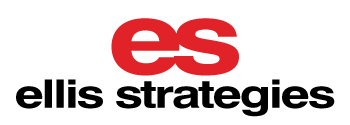 NAMI Mass Media PlacementsApril 20164.29.16 Taunton Daily Gazette - Opinion - Letter: Inmates need mental health services
http://www.tauntongazette.com/opinion/20160429/letter-inmates-need-mental-health-services 4.29.16 Brockton Enterprise - News: Mental health group rejects donation from Pembroke Hospital owner
http://www.enterprisenews.com/article/20160429/NEWS/160425187 4.29.16 Wakefield Observer - News: Mental health group rejects donation from Pembroke Hospital ownerhttp://wakefield.wickedlocal.com/article/20160429/NEWS/160425187 4.28.16 Allston-Brighton TAB - News: national Alliance on Mental Illness NAMIWalks set for May 14
http://allston.wickedlocal.com/article/20160428/NEWS/160426608 4.28.16 Amherst Bulletin - Commentary: Laurie Martinelli: Mentally ill deserve appropriate services
http://www.amherstbulletin.com/Ellis-letter-17775574.27.16 Gardner News: Walk will raise funds for mental illness programs
http://thegardnernews.com/main.asp?SectionID=17&SubSectionID=624.27.16 Daily Hampshire Gazette - Opinion - Letters: Laurie Martinelli: Mentally ill deserve appropriate services
http://www.gazettenet.com/Ellis-letter-16941224.26.16 Boston Globe - Metro: Group returns donation from embattled health company
http://www.bostonglobe.com/metro/2016/04/26/mental-health-organization-returns-arbour-check/TgFd1KR3eiODXdvQc7we5O/story.html4.26.26 Newburyport Daily News - Opinion: People with mental illness don’t belong in jail
http://www.newburyportnews.com/opinion/people-with-mental-illness-don-t-belong-in-jail/article_3ce2ed75-2a70-5ee6-bf11-9878292a37de.html4.26.16 South Coast Today (New Bedford Standard-Times) - Opinion - Letter: Prison is no place to treat the mentally ill
http://www.southcoasttoday.com/article/20160426/OPINION/160429641/4.25.16 iBerkshires.com - Biz Briefs: 10 and counting: The following 10 leaders of local organizations have signed on to CEOs Against Stigma...
http://www.iberkshires.com/story/51689/Biz-Briefs-Berkshire-United-Way-Celebrates-Volunteers.html4.24.16 Attleboro Sun Chronicle - Letters to the Editor: End shameful practice at Bridgewater prison
http://www.thesunchronicle.com/vip/opinion/letters_to_editor/the-other-side-of-the-wheaton-story/article_62974bc0-1d8c-5676-87ae-89281d3be952.html4.22.16 Gloucester Times - Talk of the Times: Signing on for NAMI; regarding Gloucester Mayor joining CEOs Against Stigma
http://www.gloucestertimes.com/news/local_news/talk-of-the-times-relay-for-life-moving-to-autumn/article_d20a8957-293b-504a-a296-2c695d54edde.html 
4.22.16 Gloucester Times - Opinion: Letter: Treatment, not incarceration, needed for mentally ill
http://www.gloucestertimes.com/opinion/letter-treatment-not-incarceration-needed-for-mentally-ill/article_063752b3-9016-508b-b458-985de030c789.html 4.20.16 Boston Globe - Letters: Bridgewater patients deserve appropriate services - now
https://www.bostonglobe.com/opinion/letters/2016/04/19/bridgewater-patients-deserve-appropriate-services-now/m6gH0OprIEyyzinNzaHpeJ/story.html 
4.15.16 Berkshire Edge - Business Briefs: Austen Riggs CEO campaign for stigma-free workplace
http://theberkshireedge.com/business-briefs-austen-riggs-ceo-stigma-joan-b-hunter-joins-berkshire-museum-board-lee-family-practice-accept-new-patients-juice-jacking-101-greylock-youth/4.13.16 Pittsfield.com - News: Austen Riggs Chief Becomes ‘CEO Against Stigma’
http://www.pittsfield.com/story/51620/Austen-Riggs-Chief-Becomes-CEO-Against-Stigma-.html 4.9.16 WCVB-TV - News: State orders 4 Arbour mental health facilities to correct ‘urgent’ safety violations (Laurie Martinelli quoted)
http://www.wcvb.com/news/state-orders-4-arbour-mental-health-facilities-to-correct-urgent-safety-violations/389450724.9.16 MetroWest Daily News - News: Diverse needs for mental health (article on Advocacy Day)
http://www.metrowestdailynews.com/news/20160409/diverse-needs-for-mental-health 4.9.16 Banker & Tradesman - Community Good Works; Boston Private CEO joins CEOs Against Stigma
http://www.bankerandtradesman.com/2016/04/community-good-works-43/4.3.16 Lowell Sun - Business: Crowley named permanent CFO at Lantheus Holdings in Billerica (includes business brief on Groton Wellness CEO joining CEOs Against Stigma)http://www.lowellsun.com/business/ci_29719627/crowley-named-permanent-cfo-at-lantheus-holdings-billerica April 2016 tally:  21